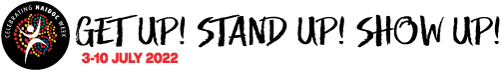 INVITATION – NAIDOC Week Assembly 2022We are holding a special assembly to acknowledge NAIDOC Week. NAIDOC celebrations are held around Australia each July to celebrate the history, culture and achievements of Aboriginal and Torres Strait Islander peoples. This year's theme is Get Up! Stand Up! Show Up! and show support for collaborative, and cooperative reforms.The ceremony will be held on Monday 27th of June 2022 at 11.00 am in our MPC. Our First Nations Leadership Group will lead and perform at the assembly and discuss the significance of this year's theme with the school.The family of our First Nations leadership Group are welcome to join us for this important event which will be followed by Morning Tea in the Cantabrian Hall.If you wish to attend, please contact Ms Hadfield as soon as possible for catering and seating purposes. All visitors will need to enter through the Church street entrance and sign in using the QR code system.Any questions, please contact Ms Hadfield or Mrs Andrews on 9718 1805 or canterburg-h.school@det.nsw.edu.au.